Temat: Lekcja podsumowująca Gospodarka i społeczeństwo II Rzeczypospolitej.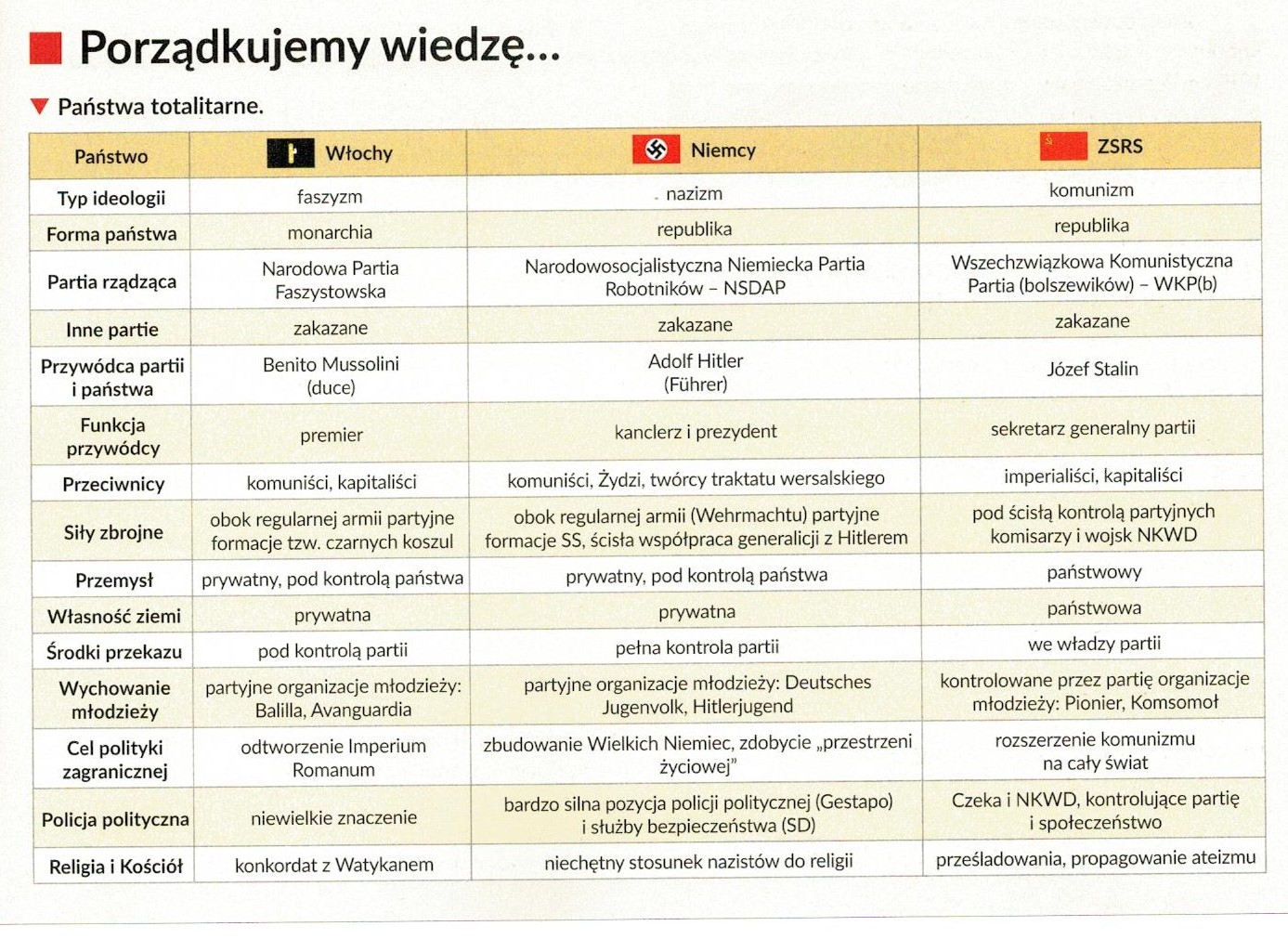 Uzupełnij:Włochy, Niemcy, ZSRSJaki te państwa mają typ ideologii, forma państwa, przywódcy, cel polityki zagranicznej.Kontakt: apopadenczuk@interia.pl , 666 892 643